GLENS FALLS ROTARY CLUB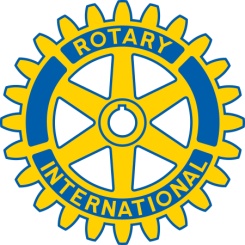 2023 GLENS FALLS ROTARY CLUB SCHOLARSHIP GUIDANCE COUNSELOR CERTIFICATION FORM	STUDENT APPLICANT’S NAME:  ____________________________________________________APPLICANT’S HIGH SCHOOL:  ______________________________________________________GUIDANCE COUNSELOR:  _________________________________________________________Guidance Counselor’s phone number:  ______________________________________________Guidance Counselor’s e-mail address:  ______________________________________________The section below is to be completed only by the student’s Guidance Counselor.  Once signed by the Guidance Counselor, the Certification Form should be forwarded via e-mail to:Karin Kilgore-Green (Chair, Glens Falls Rotary Scholarship Committee)kgreen@jmzarchitects.comTO:  Rotary Scholarship CommitteeI hereby certify that the applicant named above has attained at least a “B” average and therefore meets this academic requirement to be considered for the 2023 Glens Falls Rotary Club Scholarship.___________________________________________  (Print Guidance Counselor Name)___________________________________________  (Guidance Counselor Signature)___________________________________________  (Date)Please Note: Children and Grandchildren of Rotarians are NOT eligible to apply for this scholarship.